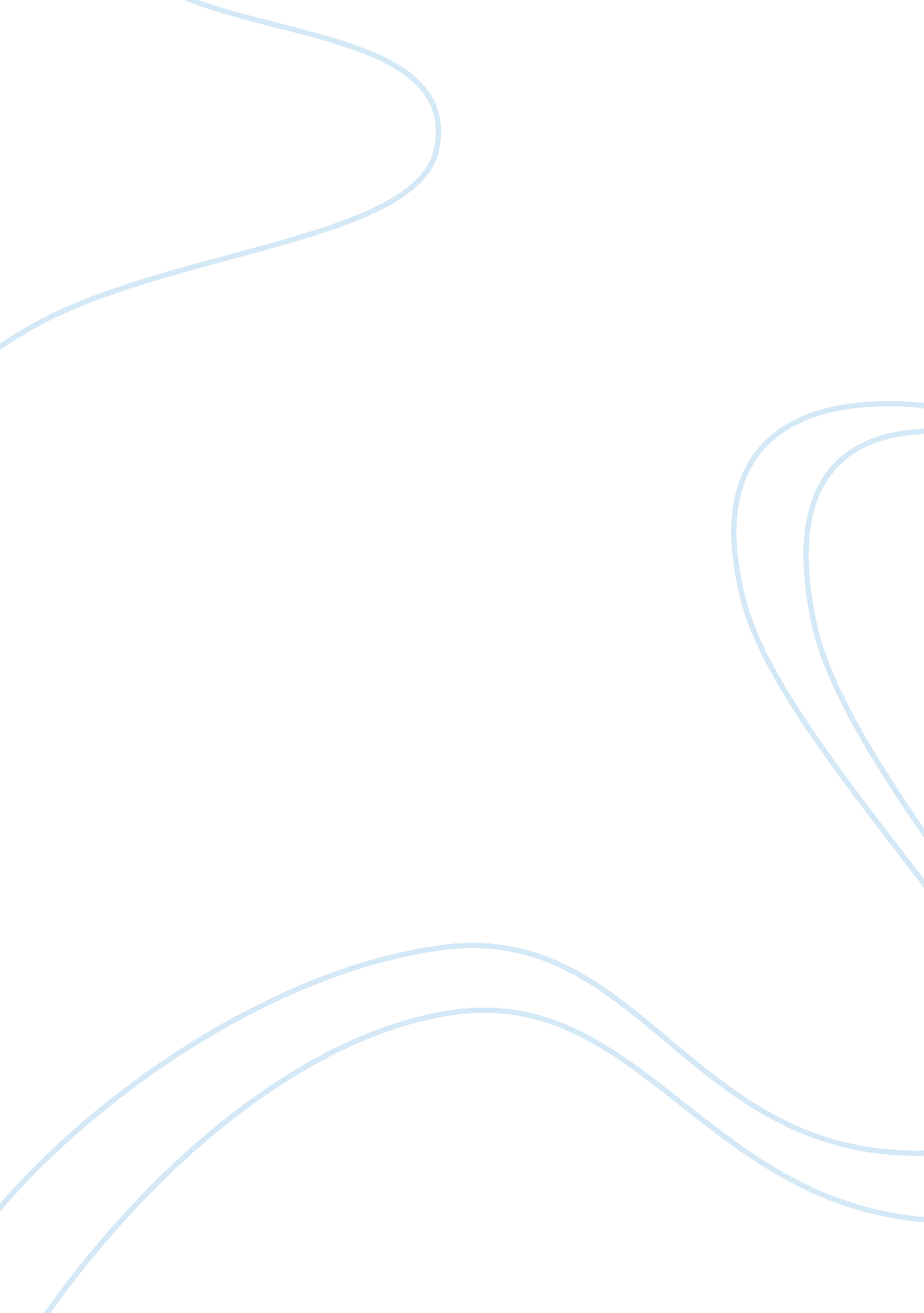 Dead peasant insurance policiesBusiness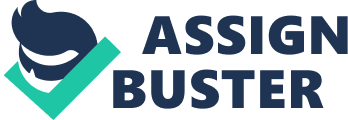 ﻿Dead Peasant Insurance Policies 
Question 1 
Insuring top executives in a firm is paramount. Replacing them is usually very expensive and leads to a loss of performance by the firm since they will require spending countless hours recruiting a new corporate leader for the company. It is, however, unethical to cover only the top executives of the firm while ignoring the other employees. All workers are valuable, and they should be covered. It should not be a matter of whom to cover. 
Question 2 
A company owned insurance policy is a good idea if the company observes integrity.. When the company demands that a person seeking for a job has to use the company owned insurance policy, it shows that the company is self-centered and can as well employ unorthodox methods to sabotage the actual importance of the benefits. Subscribing to a company-owned insurance policy so as to work for them ties the individual to the company in the instance they wanted to move. 
Question 3 
The peasant policies encourage companies to avoid safety measures in the firm as they know any demise of the employee can turn out to be profitable to them. This is disrespectful to an employee considering people should never be treated as a means to an end as supposed by Kant. If he commented on the situation, he would ask for their ban. 
Question 4 
Dead peasant policies are beneficial to the bereaved family if the company did not decide to use the money instead of giving to the family. As has been the case with many corporations, most companies take advantage of the fact that very few people know that the policies do exist and that the employee’s family needs to be given the premiums. Also, companies that have insured the individual often decide to write off the premiums denying the family money that actually belong to them. In other words, these policies are very profitable, but at the same time unjust. If the company does use the money instead of granting it to the employee’s family, then the money does not serve its purpose. Simply put, the policies are unjust. 
Question 5 
Companies’ idea to have insurance policies for the employees is very beneficial in the working of the firm. The twist comes in when they ‘ hide’ these policies such that people do not know they exist. If an employee has been insured and premiums paid, the money that is given to the company by an insurance company if the patient dies is a lot. Some employees have used this as a loophole to fleece people of their money since they do not inform the family of the dead employee that there is no money owed to them. Companies actually have a conflict of interest when they hold life insurance policies on their employees as they now have a financial stake in the case the employee died early. It is also very inhuman to be treating people as a means to an end. 
Question 6 
In reality, dead peasant policies are actually unethical if the workers know they exist. They are supposed to be there in case an employee dies and is supposed to benefit both the family and the company. If it so happens that the proceeds do not benefit the employee, but the company only, then the policies are unethical. 
Question 7 
Peasant policies could be beneficial to a firm if they served he purpose intended for them. A number of companies, unfortunately, decide to use the money intended to support the family of the deceased which is very unethical. The peasant policies should not be banned, but employers encouraged to adopt proper ethics for the working of the firm and also inform the employees of their existence. 